2019 Vacation Bible Camp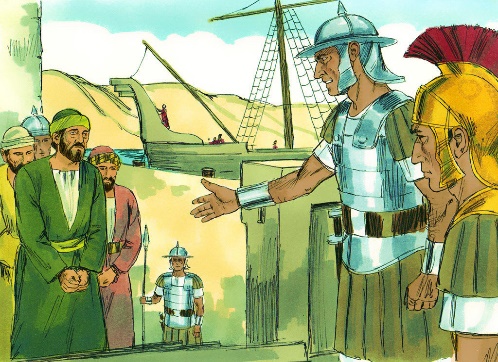 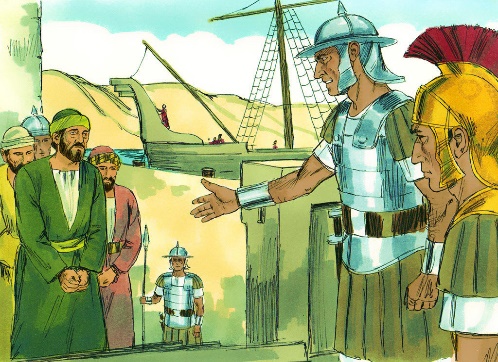 “Paul’s Dangerous Journey”August 5 – 9, 2019                     8:30 a.m. – 12:45 p.m.REGISTRATION DEADLINE:  JULY 7, 2019Registration Dates:  May 19 – July 7, 2019                       	*AGE 3 & UP (Must be Potty-Trained)Cost: $30.00 per child(Fee includes all educational material, crafts, hot meal, t-shirt & more)Bring registration & payment on Sunday to Louisa Cook or to the Church Office during the week.  (Payment: Cash or Check)
Payable to:  St. Nicholas GOCFor questions, please contact Louisa Cook at (757) 496-0709 home, or cell (757) 641-3223.*We welcome and encourage ages 13 and up to sign up as volunteers for the camp.----------------------------------------------------REGISTRATION FORM----------------------------------------------------											   T-shirt Size (Child/Youth Sizes)												Please Circle OneParents Name(s): ______________________________________________   Child Name & DOB: ___________________________________________           S       M       L       XLChild Name & DOB: ___________________________________________           S       M       L       XLChild Name & DOB: ___________________________________________           S       M       L       XLChild Name & DOB: ___________________________________________           S       M       L       XLAddress: ______________________________________________________________________________City / State / Zip Code: ___________________________________________________________________Home Phone #: _________________________________ Cell Phone #: ____________________________E-mail Address: ________________________________________________________________________Emergency Contact Name & Phone #: ______________________________________________________ALLERGIES/SPECIAL NEEDS: If any attendees have any allergies or special accommodations needed to attend and participate, please note below and specify the person(s):____________________________________ ____________________________________________________________________________________________________________________________________________________________________________________Special Notes:  St. Nicholas Leaders have permission to photograph/film the minor designated above for any lawful purpose associated with Vacation Bible School 2019, including publishing photos to our website.  Parent/Guardian Signature: ______________________________________ Date: _______________________Saint Nicholas GOC“Paul’s Dangerous Journey”V.B.C. 2019Dear Parents,Welcome to “Paul’s Dangerous Journey”, exploring ancient Athens in the eyes of Paul (Where Kids become a part of an Oikos family)! Vacation Bible Camp will take place daily at St. Nicholas Greek Orthodox Church, August 5th – August 9th, 2019.  Each day the kids will experience “Ancient Athens through the eyes of Paul”: Paul’s missionary journey.  We look forward to sharing in the excitement of meeting the Missionary characters – Cooper the Dog, Nick the Squirrel, Ocho the Octopus, – and more fun Missionaries. Vacation Bible Camp will be from 8:30 a.m. – 12:45 p.m. Monday – Friday. Check in will begin each day at 8:30 a.m. inside the Narthex of the Sanctuary.  Pick up will be in the Sanctuary each day promptly at 12:45 p.m.  You will be required to sign your child in and out each day.For the safety of your child, anyone picking up your child will be asked to show a photo I.D. When you sign your child in on Monday you may authorize other people to pick up your child if it might be necessary throughout the week.  Each Day beginning promptly at 9 a.m. in the Sanctuary, Father John will discuss “Paul’s Missionary Journey; Paul and Silas in prison; Angry mobs looking for Paul and Silas; Paul preaching about Jesus; and Paul’s continued journey.” After the daily bible story, the children will enter the world of “Ancient Athens” which includes Group Music, Skits, Arts & Crafts, Service/Mission, Food/Experiments & Arena Games!  At the end of the day, they will return to the Big Bash Stage with Skits & Music followed by a hot lunch. The Children will be given a “Paul’s Journey” t-shirt the first day to be worn over their clothing each day.We will have some special themed days throughout the week.  This information will be sent to you in a newsletter the first day of VBC. Please encourage your child to participate even in a small way.Our Closing Program will be Sunday, August 11th, 2019 in our Fellowship Hall following the Church Service.  Please feel free to bring as many family members and friends as you would like to attend this program. We anticipate a wonderful week and look forward to greeting your child Monday morning! If you have any questions or concerns or would like to volunteer for VBS, please call Louisa Cook at (757) 496-0709 or (757) 641-3223.  YOUR KIDS WON’T WANT TO MISS THE EXCITING, CHALLENGING, SUPER-FUN AT VBC!Each of you should use whatever gift you have received to serve others, as faithful stewards of God’s grace in its various forms.  1 Peter 4:10